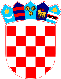 REPUBLIKA HRVATSKAVUKOVARSKO – SRIJEMSKA ŽUPANIJAOPĆINA TOVARNIKOPĆINSKO VIJEĆEKLASA:021-05/15-06/04URBROJ:2188/12-04-15-1Tovarnik, 12.06.2015. g.SKRAĆENI ZAPISNIKsa 14. sjednice Općinskog vijeća Općine Tovarnik održane 12 .06.2015. godine u Općini Tovarnik s početkom u 14,00 satiSVEČANA  SJEDNICA OPĆINSKOG  VIJEĆANazočni:Marinko Beljo, predsjednik Općinskog vijeća,Ruža Veslčić – Šijaković, načelnica, 	Jasmin Budinski,zamjenik načelnice, Božo Galić, župan, Željko Cirba, zamjenik 	Župana, načelnici susjednih općina, tanja Paša, Dragan Sudarević, Tomislav 	Panenić, gradonačelnik grada Otoka Josip Šarić,Marinko Žic, načelnik Općine 	Punat sa tri suradnika, vijećnici Općinskog vijeća Općine Tovarnik, djelatnici općine,	predstavnici udruga i zadruga s područja općine, svećenici, ravnatelji škola, direktor 	Agro –Tovarnika, predstavnici povjerenstava i komisija imenovanih od Općinskog 	vijeća, građani Općine Tovarnik kojima će biti uručena priznanja, sudionici Natječaja 	za izbor Naljepše okućnice u općini za 2015. godinu.Sjednicu je otvorio i nazočne pozdravio predsjednik Općinskog vijeća,Marinko Beljo.Nazočne  je pozdravila i načelnica općine Ruža Šijaković – Veselčič te ih u kraćem izlaganju upoznala sa aktualnom situacijom u proteklom razdoblju.U nastavku sjednice nazočnima su pozdravili i Dan Općine čestitali župan Vukovarsko – srijemski Božo Galić, te Marinko Žic, načelnik Općine Punat sa otoka Krka koji se odazvao  pozivu  načelnice.Odlukom Općinskog vijeća, Priznanja za posebne zasluge uručena su Miroslavu Knežević, direktoru Agro – Tovarnika, Mariji Bataković, umirovljenoj ravnateljici Osnovne škole u Tovarniku,Marjani Kovačić, predsjednici Udruge žena Tovarnik,  Ivanu Vorgić iz Tovarnika i Đuki Kuveždić iz Ilače.Sudionicima Natječaja za izbor najljepše okućnice u Općini Tovarnik za 2015.godinu su također uručene nagrade: troje  prvoplasiranih  su primili novčane naknade u vidu poklon bon –a, a ostalih šest sudionika prigodne poklone.Nakon službenog dijela, program je nastavljen prigodnim domjenkom.Zapisnik sastavila 						Predsjednik Općinskog vijećaMirjana Matizović							Marinko Beljo